Об утверждении положения о Комиссии по делам несовершеннолетних и защите их прав Администрации муниципального образования «Майминский район» В соответствии со ст. 11 Федерального закона от 24 июня 1999 года № 120-ФЗ «Об основах системы профилактики безнадзорности и правонарушений несовершеннолетних», Постановлением Правительства Российской Федерации от 6 ноября 2013 года № 995, Постановлением Правительства Республики Алтай от 27 июня 2014 года № 186постановляю:Утвердить прилагаемое положение о  Комиссии по делам несовершеннолетних и защите их прав Администрации муниципального образования «Майминский район».Муниципальному казенному учреждению «Управление по обеспечению деятельности Администрации муниципального образования «Майминский район» (Володин В.В.) опубликовать настоящее постановление на официальном сайте муниципального образования «Майминский район» в информационно-телекоммуникационной сети «Интернет».Контроль за исполнением настоящего Постановления возложить на заместителя Главы Администрации муниципального образования «Майминский район» по социальным вопросам Н. А. Тынькову.Глава Администрации							        Е.А. ПонпаПОЛОЖЕНИЕо комиссии по делам несовершеннолетних и защите их прав Администрации муниципального образования «Майминский район»1. Комиссия по делам несовершеннолетних и защите их прав Администрации Муниципального  Образования «Майминский район» (далее Комиссия) является коллегиальным органом системы профилактики безнадзорности и правонарушений несовершеннолетних (далее - система профилактики), создается Администрацией муниципального образования «Майминский район»  на основании Постановления Правительства Российской Федерации (далее - Постановление Правительства РФ) от 6 ноября 2013 года № 995 «Об утверждении примерного положения о комиссиях по делам несовершеннолетних и защитеих прав», Постановления Правительства Республики Алтай (далее - Постановление Правительства РА) от 27 июня 2014 года № 186«Об утверждении типового положения о комиссиях по делам несовершеннолетних и защите их прав городского округа и муниципальных районов в Республике Алтай и признании утратившим силу постановления Правительства Республики Алтай от 28 марта 2006 года № 29, и иного законодательства Российской Федерации  и Республики Алтай».Комиссия создается в целях координации деятельности органов и учреждений системы профилактики муниципального образования  «Майминский район» по предупреждению безнадзорности, беспризорности, правонарушений и антиобщественных действий несовершеннолетних, выявлению и устранению причин и условий, способствующих этому, обеспечению защиты прав и законных интересов несовершеннолетних, социально-педагогической реабилитации несовершеннолетних, находящихся в социально опасном положении, выявлению и пресечению случаев вовлечения несовершеннолетних в совершение преступлений и антиобщественных действий на территории муниципалитета. Комиссия входит в Систему комиссий по делам несовершеннолетних и защите их прав (п. 2 Постановления Правительства РФ от 6 ноября 2013 года№ 995). Администрация муниципального образования «Майминский район», на которую в соответствии с законодательством субъектов Российской Федерации возложены полномочия по созданию территориальных (муниципальных) комиссий может создавать отделы или другие структурные подразделения в составе органа местного самоуправления(п. 2Постановления Правительства РФ от 6 ноября 2013 года№ 995).2. Комиссия руководствуется в своей деятельности Конституцией Российской Федерации, международными договорами Российской Федерации и ратифицированными ею международными соглашениями в сфере защиты прав детей, федеральными конституционными законами, федеральными законами, актами Президента Российской Федерации и Правительства Российской Федерации, Примерным положением о комиссии по делам несовершеннолетних и защите их прав (Постановление Правительства РФ от 4 августа 2015 года № 788, Постановление Правительства РФ от 10 сентября 2015 года№ 960, Постановление Правительства РФ от 18 октября 2016 года №1061), Типовым положением о комиссиях по делам несовершеннолетних и защите их прав городского округа и муниципальных районов в Республике Алтай (Постановление Правительства РА от 7 апреля 2017 года № 80, от 24 июля 2017 года № 174) и настоящим Положением.3. Деятельность Комиссии основывается на принципах законности, демократизма, поддержки семьи с несовершеннолетними детьми и взаимодействия с ней, гуманного обращения с несовершеннолетними, индивидуального подхода к несовершеннолетним с соблюдением конфиденциальности полученной информации, государственной поддержки деятельности органов местного самоуправления и общественных объединений по профилактике безнадзорности и правонарушений несовершеннолетних, обеспечения ответственности должностных лиц и граждан за нарушение прав и законных интересов несовершеннолетних.4. Порядок рассмотрения Комиссией материалов (дел), не связанных с делами об административных правонарушениях, определяется законодательством Республики Алтай, если иное не установлено федеральным законодательством.5. Задачами Комиссии являются:предупреждение безнадзорности, беспризорности, правонарушений и антиобщественных действий несовершеннолетних, выявление и устранение причин и условий, способствующих этому;обеспечение защиты прав и законных интересов несовершеннолетних;социально-педагогическая реабилитация несовершеннолетних, находящихся в социально опасном положении, в том числе связанном с немедицинским потреблением наркотических средств и психотропных веществ;выявление и пресечение случаев вовлечения несовершеннолетних в совершение преступлений и антиобщественных действий, а также случаев склонения их к суицидальным действиям (Постановление Правительства РА от 7 апреля 2017 года № 80, Постановление Правительства РА от 24 июля 2017 года № 174).6. Для решения возложенных задач Комиссия (согласно Постановлению Правительства РФ от 6 ноября 2013 года№ 995, от 18 октября 2016 года № 1061):организует осуществление мер по защите и восстановлению прав и законных интересов несовершеннолетних, защите их от всех форм дискриминации, физического или психического насилия, оскорбления, грубого обращения, сексуальной и иной эксплуатации, выявлению и устранению причин и условий, способствующих безнадзорности, беспризорности, правонарушениям и антиобщественным действиям несовершеннолетних;утверждает межведомственные программы и координирует проведение индивидуальной профилактической работы органов и учреждений системы профилактики в отношении несовершеннолетних и семей с несовершеннолетними детьми, находящихся в социально опасном положении, по предупреждению случаев насилия и всех форм посягательств на жизнь, здоровье и половую неприкосновенность несовершеннолетних, привлекают социально ориентированные общественные объединения к реализации планов индивидуальной профилактической работы и контролируют их выполнение;участвует в разработке и реализации целевых программ, направленных на защиту прав и законных интересов несовершеннолетних, профилактику их безнадзорности, беспризорности, правонарушений и антиобщественных действий;подготавливает совместно с соответствующими органами или учреждениями представляемые в суд материалы по вопросам, связанным с содержанием несовершеннолетних в специальных учебно-воспитательных учреждениях закрытого типа, а также по иным вопросам, предусмотренным законодательством Российской Федерации;даёт согласие на отчисление несовершеннолетних обучающихся, достигших возраста 15 лет и не получивших основного общего образования, организациям, осуществляющим образовательную деятельность;даёт при наличии согласия родителей (законных представителей) несовершеннолетнего обучающегося и органа местного самоуправления, осуществляющего управление в сфере образования, согласие на оставление несовершеннолетними, достигшими возраста 15 лет, общеобразовательных организаций до получения основного общего образования. Комиссии принимают совместно с родителями (законными представителями) несовершеннолетних, достигших возраста 15 лет и оставивших общеобразовательные организации до получения основного общего образования, и органами местного самоуправления, осуществляющими управление в сфере образования, не позднее чем в месячный срок меры по продолжению освоения несовершеннолетними образовательной программы основного общего образования в иной форме обучения и с согласия их родителей (законных представителей) по трудоустройству таких несовершеннолетних;обеспечивают оказание помощи в трудовом и бытовом устройстве несовершеннолетних, освобожденных из учреждений уголовно-исполнительной системы либо вернувшихся из специальных учебно-воспитательных учреждений, а также состоящих на учете в уголовно-исполнительных инспекциях, содействия в определении форм устройства других несовершеннолетних, нуждающихся в помощи государства;применяет меры воздействия в отношении несовершеннолетних, их родителей или иных законных представителей в случаях и порядке, которые предусмотрены законодательством Российской Федерации и законодательством Республики Алтай (Постановление Правительства РА от 27 июня 2014 года № 186);принимает решения на основании заключения психолого-медико-педагогической комиссии о направлении несовершеннолетних в возрасте от 8 до 18 лет, нуждающихся в специальном педагогическом подходе, в специальные учебно-воспитательные учреждения открытого типа с согласия родителей (законных представителей), а также самих несовершеннолетних в случае достижения ими возраста 14 лет;подготавливает и направляет в органы государственной власти  Республики Алтай, Комиссию по делам несовершеннолетних и защите их прав Республики Алтай, органы местного самоуправления в Республике Алтай в порядке, установленном законодательством Республики Алтай, отчеты о работе по профилактике безнадзорности и правонарушений несовершеннолетних на территории МО «Майминский район» (Постановление Правительства РА от 27 июня 2014 года № 186);рассматривает информацию (материалы) о фактах совершения несовершеннолетними, не подлежащими уголовной ответственности в связи с недостижением возраста наступления уголовной ответственности, общественно опасных деяний и принимают решения о применении к ним мер воспитательного воздействия или о ходатайстве перед судом об их помещении в специальные учебно-воспитательные учреждения закрытого типа, а также ходатайства, просьбы, жалобы и другие обращения несовершеннолетних или их родителей (законных представителей), относящиеся к установленной сфере деятельности комиссий;рассматривает дела об административных правонарушениях, совершенных несовершеннолетними, их родителями (законными представителями) либо иными лицами, отнесенные к компетенции комиссии Кодексом Российской Федерации об административных правонарушениях и законом Республики Алтай от 10 ноября 2015 года № 69-РЗ «Об административных правонарушениях в Республике Алтай» (Постановление Правительства РФ от 18 октября 2016года № 1061, Постановление Правительства РА от 27 июня 2014 года № 186);обращается в суд по вопросам возмещения вреда, причиненного здоровью несовершеннолетнего, его имуществу, и (или) морального вреда в порядке, установленном законодательством Российской Федерации;вносит в суды по месту нахождения специальных учебно-воспитательных учреждений закрытого типа совместно с администрацией указанных учреждений представления:о продлении срока пребывания несовершеннолетнего в специальном учебно-воспитательном учреждении закрытого типа не позднее чем за один месяц до истечения установленного судом срока пребывания несовершеннолетнего в указанном учреждении;о прекращении пребывания несовершеннолетнего в специальном учебно-воспитательном учреждении закрытого типа на основании заключения психолого-медико-педагогической комиссии указанного учреждения до истечения установленного судом срока, если несовершеннолетний не нуждается в дальнейшем применении этой меры воздействия (не ранее 6 месяцев со дня поступления несовершеннолетнего в специальное учебно-воспитательное учреждение закрытого типа) или в случае выявления у него заболеваний, препятствующих содержанию и обучению в специальном учебно-воспитательномучреждении закрытого типа;о переводе несовершеннолетнего в другое специальное учебно-воспитательное учреждение закрытого типа в связи с возрастом, состоянием здоровья, а также в целях создания наиболее благоприятных условий для его реабилитации;о восстановлении срока пребывания несовершеннолетнего в специальном учебно-воспитательном учреждении закрытого типа в случае его самовольного ухода из указанного учреждения, невозвращения в указанное учреждение из отпуска, а также в других случаях уклонения несовершеннолетнего от пребывания в специальном учебно-воспитательном учреждении закрытого типа;дает совместно с соответствующей государственной инспекцией труда согласие на расторжение трудового договора с работниками в возрасте до 18 лет по инициативе работодателя (за исключением случаев ликвидации организации или прекращения деятельности индивидуального предпринимателя);участвует в разработке проектов нормативных правовых актов по вопросам защиты прав и законных интересов несовершеннолетних;осуществляет иные полномочия, установленные законодательством Российской Федерации или Республики Алтай.7. В состав Комиссии входят председатель комиссии, заместитель (заместители) председателя комиссии, ответственный секретарь комиссии и члены комиссии.Членами Комиссии могут быть руководители (их заместители) органов и учреждений системы профилактики, представители иных государственных (муниципальных) органов и учреждений, представители общественных объединений, религиозных конфессий, граждане, имеющие опыт работы с несовершеннолетними, депутаты соответствующего представительного органа, а также другие заинтересованные лица.8. Председатель Комиссии:осуществляет руководство деятельностью комиссии;председательствует на заседании комиссии и организует ее работу;имеет право решающего голоса при голосовании на заседании комиссии;представляет комиссию в государственных органах, органах местного самоуправления и иных организациях;утверждает повестку заседания комиссии;назначает дату заседания комиссии;дает заместителю председателя комиссии, ответственному секретарю комиссии, членам комиссии обязательные к исполнению поручения по вопросам, отнесенным к компетенции комиссии;представляет уполномоченным органам (должностным лицам) предложения по формированию персонального состава комиссии;осуществляет контроль за исполнением плана работы комиссии, подписывает постановления комиссии;обеспечивает представление установленной отчетности о работе по профилактике безнадзорности и правонарушений несовершеннолетних в порядке, установленном законодательством Российской Федерации и нормативными правовыми актами субъектов Российской Федерации.9. Заместитель (заместители) председателя Комиссии:выполняет поручения председателя комиссии;исполняет обязанности председателя комиссии в его отсутствие;обеспечивает контроль за исполнением постановлений комиссии;обеспечивает контроль за своевременной подготовкой материалов для рассмотрения на заседании комиссии.10. Ответственный секретарь Комиссии:осуществляет подготовку материалов для рассмотрения на заседании комиссии;выполняет поручения председателя и заместителя председателя комиссии;отвечает за ведение делопроизводства комиссии;оповещает членов комиссии и лиц, участвующих в заседании комиссии, о времени и месте заседания, проверяет их явку, знакомит с материалами по вопросам, вынесенным на рассмотрение комиссии;осуществляет подготовку и оформление проектов постановлений, принимаемых комиссией по результатам рассмотрения соответствующего вопроса на заседании;обеспечивает вручение копий постановлений комиссии.11. Члены Комиссии обладают равными правами при рассмотрении и обсуждении вопросов (дел), отнесенных к компетенции комиссии, и осуществляют следующие функции:участвуют в заседании комиссии и его подготовке;предварительно (до заседания комиссии) знакомятся с материалами по вопросам, выносимым на ее рассмотрение;вносят предложения об отложении рассмотрения вопроса (дела) и о запросе дополнительных материалов по нему;вносят предложения по совершенствованию работы по профилактике безнадзорности и правонарушений несовершеннолетних, защите их прав и законных интересов, выявлению и устранению причин и условий, способствующих безнадзорности и правонарушениям несовершеннолетних;участвуют в обсуждении постановлений, принимаемых комиссией по рассматриваемым вопросам (делам), и голосуют при их принятии;составляют протоколы об административных правонарушениях в случаях и порядке, предусмотренных Кодексом Российской Федерации об административных правонарушениях и законодательством Республики Алтай (Постановление Правительства РФ от 18 октября 2016 года № 1061, Постановление Правительства РАот 27 июня 2014 года № 186);посещают организации, обеспечивающие реализацию несовершеннолетними их прав на образование, труд, отдых, охрану здоровья и медицинскую помощь, жилище и иных прав, в целях проверки поступивших в комиссию сообщений о нарушении прав и законных интересов несовершеннолетних, наличии угрозы в отношении их жизни и здоровья, ставших известными случаях применения насилия и других форм жестокого обращения с несовершеннолетними, а также в целях выявления причин и условий, способствовавших нарушению прав и законных интересов несовершеннолетних, их безнадзорности и совершению правонарушений;выполняют поручения председателя комиссии.12. Председатель Комиссии несет персональную ответственность за организацию работы комиссии и представление отчетности о состоянии профилактики безнадзорности и правонарушений несовершеннолетних в соответствии с законодательством Российской Федерации и законодательством субъекта Российской Федерации.13. Заседания Комиссии проводятся в соответствии с планами работы, а также по мере необходимости.14. Заседание Комиссии считается правомочным, если на нем присутствует не менее половины ее членов. Члены комиссии участвуют в ее заседаниях без права замены.15. На заседании Комиссии председательствует ее председатель либо заместитель председателя комиссии, либо один из заместителей председателя.16. Решения Комиссии принимаются большинством голосов присутствующих на заседании членов комиссии.17. Протокол заседания Комиссии подписывается председательствующим на заседании комиссии и секретарем заседания Комиссии.18. Комиссия муниципального образования принимает решения, оформляемые в форме постановлений, в которых указываются (Постановление Правительства РФ от 10 сентября 2015 года N 960):наименование комиссии;дата;время и место проведения заседания;сведения о присутствующих и отсутствующих членах комиссии;сведения об иных лицах, присутствующих на заседании;вопрос повестки дня, по которому вынесено постановление;содержание рассматриваемого вопроса;выявленные по рассматриваемому вопросу нарушения прав и законных интересов несовершеннолетних (при их наличии);сведения о выявленных причинах и условиях, способствующих безнадзорности, беспризорности, правонарушениям и антиобщественным действиям несовершеннолетних (при их наличии);решение, принятое по рассматриваемому вопросу;меры, направленные на устранение причин и условий, способствующих безнадзорности, беспризорности, правонарушениям и антиобщественным действиям несовершеннолетних, которые должны предпринять соответствующие органы или учреждения системы профилактики;сроки, в течение которых должны быть приняты меры, направленные на устранение причин и условий, способствующих безнадзорности, беспризорности, правонарушениям и антиобщественным действиям несовершеннолетних.19. Постановления Комиссии направляются членам комиссии, в органы и учреждения системы профилактики и иным заинтересованным лицам и организациям.20. Постановления, принятые комиссией, обязательны для исполнения органами и учреждениями системы профилактики.21. Органы и учреждения системы профилактики обязаны сообщить комиссии о мерах, принятых по исполнению постановления, в указанный в нем срок.22. Постановление комиссии может быть обжаловано в порядке, установленном законодательством Российской Федерации.23. Комиссия имеет бланки печать со своим наименованием.Республика АлтайАдминистрациямуниципального образования«Майминский район»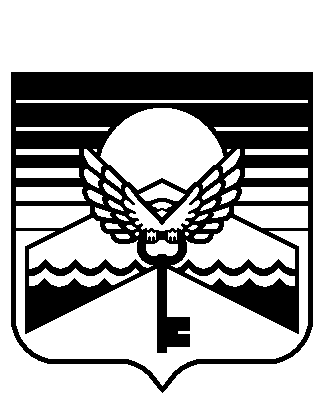 Алтай Республика«Майма аймак» деп муниципалтÖзÖлмÖнингадминистрациязыПОСТАНОВЛЕНИЕJÖП«22» декабря  2017 года № 198с. Майма«22» декабря  2017 года № 198с. Майма«22» декабря  2017 года № 198с. МаймаУТВЕРЖДЕНОпостановлением Администрациимуниципального образования«Майминский район»«22» декабря2017 года № 198